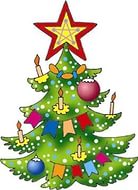 Проект«Здравствуй, здравствуй Новый год!»Подготовительная группаВоспитатель:   Буракова Наталья ВладимировнаТип  проекта: творческий, информационный, практико-ориентированный, групповой.Возраст детей: 6-7 лет
Участники проекта: дети, воспитатели, родителиПродолжительность проекта: краткосрочный (декабрь месяц)
Цель проекта: Расширение и систематизация знаний детей о традициях новогоднего праздника, истории возникновения елочной игрушки.
Задачи  проекта:Для детей:Образовательные:1.Формировать познавательный интерес дошкольников к изучению новогодних традиций праздника россиян и народов мира;  истории возникновения Нового года на Руси, символах нового года;2. Познакомить детей с новогодними атрибутами Деда Мороза в разных странах.3. Дать представление детям, что новогодняя игрушка – это не только атрибут зимнего праздника, но и часть истории нашей страны.
4.Формировать навыки поисковой деятельности по изучению истории появления новогодней елки;5.Познакомить детей с правилами украшения елки, расширять сведения детей о предметах, опасных в противопожарном отношении;
Развивающие:
1.Развивать коммуникативные навыки детей.
2. Продолжать развивать творческое воображение детей, мышление и память.
3. Способствовать развитию творческой инициативы и поисковой деятельности дошкольников.
Воспитательные:
1. Воспитывать уважительное отношение к культурному наследию нашей страны.
2. Создать праздничную атмосферу в преддверии Нового года.
Для педагога:
1. Повысить уровень творческой компетентности .
2. Развивать готовность к применению современных методик и технологий для обеспечения качества педагогического  процесса.
3. Создать условия для конструктивного взаимодействия с семьями воспитанников в целях дальнейшего сотрудничества.
Для родителей:
1. Повысить уровень вовлеченности родителей воспитанников в деятельность ДОУ как активных субъектов.
2. Углубить психолого-педагогическую компетенцию родителей.Актуальность:
Новый год  – самый любимый, чудесный,семейный праздник . Праздник с чудесными превращения и Деда Мороза. Наряжать елку –  это предпраздничный, творческий процесс, котором, как правило, участвуют практически все члены семьи - родители, бабушки, дедушки, дети. И, как правило , у каждого члена семьи есть любимые елочные игрушки  и конечно интересная история,связанная с появление этих игрушек..  Анализируя  совместную деятельность на тему «Что такое новый год?» выявила, что практически 100%  дошкольников не знают истории появления праздника в России. Дети не имеют представления о праздновании нового года вдругих странах них не достаточно информации о именах соратников дедов морозов в других странах. Дошкольники знают только, что в Америке Деда Мороза называют Санта Клаус.  Поэтому появилась потребность реализовать детский информационный проект, в рамках которого познакомлю детей с историей появления праздника в России, расширю информационность детей о именах Дедов Морозов в разных странах. В ходе этого проекта я познакомлю дошкольников с возникновением традиции празднования Нового года, с историей появления ёлочной игрушки. «Откуда берётся новогодняя игрушка? Почему люди во все времена любили делать игрушки своими руками? Из чего можно сделать игрушку? Почему ель – символ нового года?Принципы реализации проекта: 1.	Принцип деятельности – ребёнок находиться в постоянном процессе открытия новых знаний.2.	Принцип наглядности.3.	Принцип доступности.4.	Принцип креативности позволяющий формировать новые знания, умения, навыки.Ожидаемые результаты.Расширение кругозора детей в области истории Новогоднего праздника.Развитие интереса детей к поисковой деятельности.Вовлечение родителей в педагогический процесс, укрепление заинтересованности родителей в сотрудничестве с воспитателем и детьми.Развитие у детей художественного творчества, эстетического восприятия, речевой активности в разных видах деятельности.Проявление доброты к окружающим и бережного отношения к игрушкам.Модель трёх вопросов.Ознакомления с праздником «Новый год»Самостоятельная деятельность.Работа над проектом проводилась в несколько этапов:Подготовительный этап:-Сообщение темы и цель проекта родителям и детям.- Подбор методической, художественной литературы, иллюстрационного материала.Для выявления актуальности данной темы было проведено исследование в форме опроса родителей. 
Вопросы родителям:
• Что Вы знаете о Новогодних праздниках, традициях?
• Как отмечали Новый год раньше и сейчас? (сравнить)
• Какие новогодние традиции соблюдают в Вашей семье?
• Кто придумал Новый год?
• Делаете ли Вы елочные игрушки своими руками или всегда покупаете в магазине?
• Знаете ли, как можно быстро и легко сделать новогоднюю игрушку своими руками? Основной этап:- Организация совместной деятельности детей и родителей.(технологическая карта)Заключительный этап: Презентация проектаДетский проект: «История возникновения новогодней игрушки на Руси»Детский проект : «Почему Елка символ года?»Мастер – класс  от родителей «Новогодняя игрушка»Оформление мини-музея «Новогодние игрушки  и открытки наших родителей».Новогодний утренник.Вывод: В ходе проекта, проекта дети расширили представления, что новогодняя игрушка – это не только атрибут зимнего праздника, даже не только часть истории нашей страны. Познакомились с историей возникновения ёлочной игрушки, новогодняя игрушка может стать историей каждой семьи. Передаваться от поколения к поколению. Она меняется в связи с изменениями, происходящими в обществе, в ней отражаются достижения человечества того времени, когда она была создана. Все участники проекта узнали много нового и интересного, совершенствовали свои творческие умения и навыки.Используемая литература:1. Волкова М. С. Деятельностно – ценностные задачи в проектной деятельности старших дошкольников/ М. С. Волкова//Педагогические технологии. -2011.-№2. – С. 58-63.2. Деркунская В. А. Проектная деятельность дошкольников. Учебно-методическое пособие. –М. : Центр педагогического образования, 2013, -С. 12-14.3. Крылова Н. Б. Проектная деятельность и новые задачи педагогов. Дополнительное образование. -М. : Просвещение, 2007г – С. 9-15. 4. Нищева Н.В. Конспекты подгрупповых логопедических занятий в подготовительной группе д/с для детей с ОНР.-СПб.: ДЕТСТВО-ПРЕСС, 2009.5. Нищева Н.В. Занимаемся вместе. Подготовительная к школе логопедическая группа. Домашняя тетрадь. Часть 1. СПб.: «ДЕТСТВО-ПРЕСС», 2010.6. Интернет – ресурсы:http://pionerov.ru/assets/downloads/mc/metodfair/7. Использованы книги педагогов и детей группы по тематике  для чтения. Рисование Деда Мороза и Снегурочки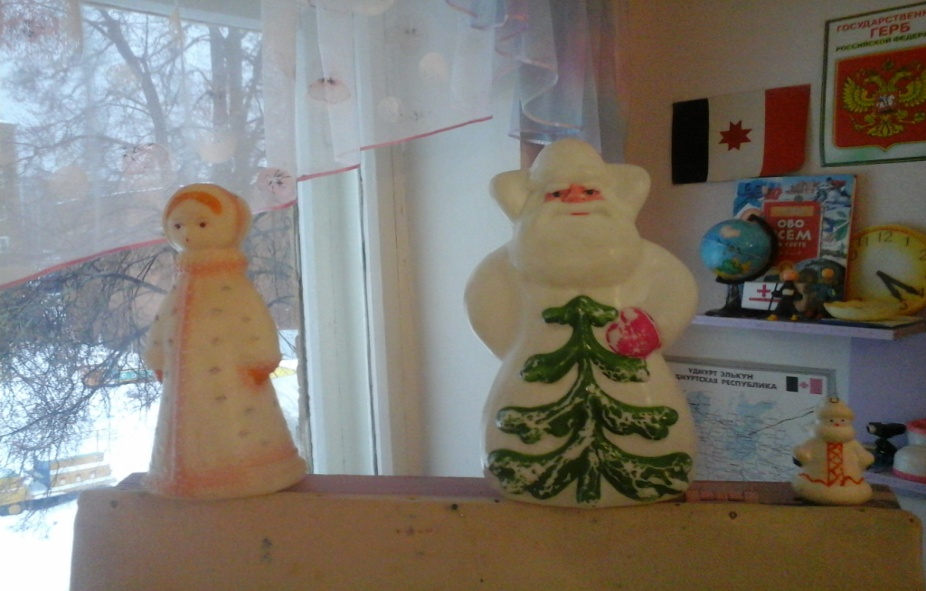 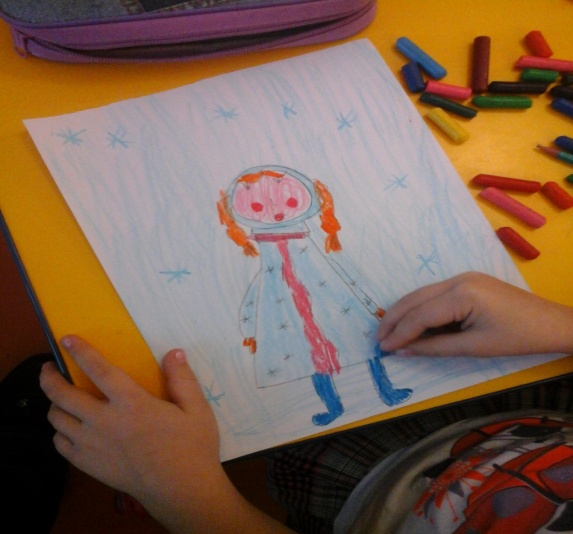 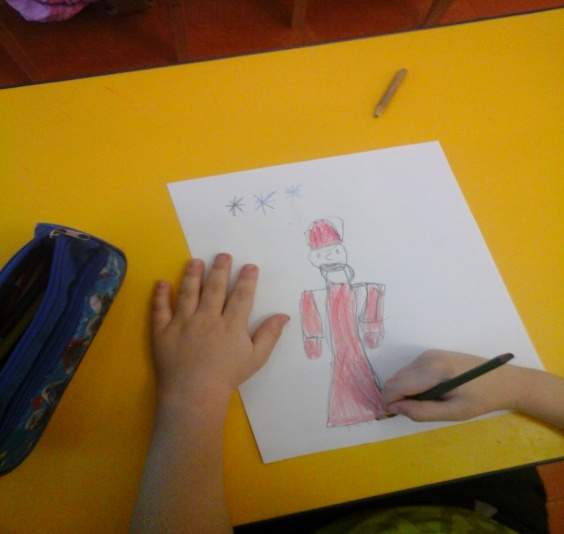 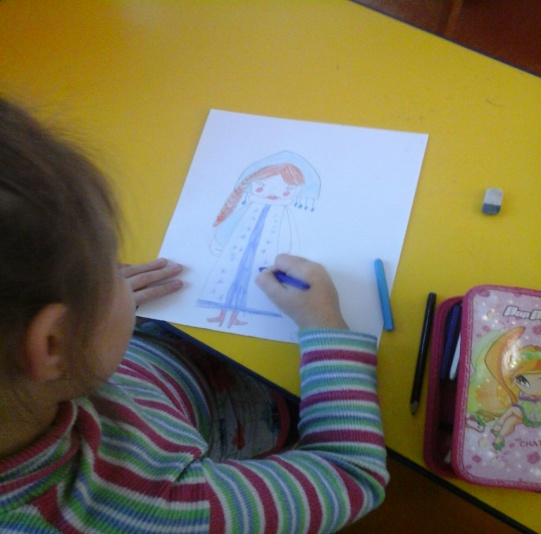 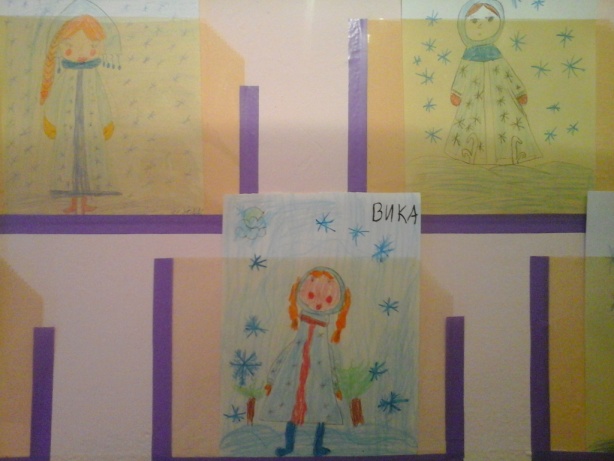 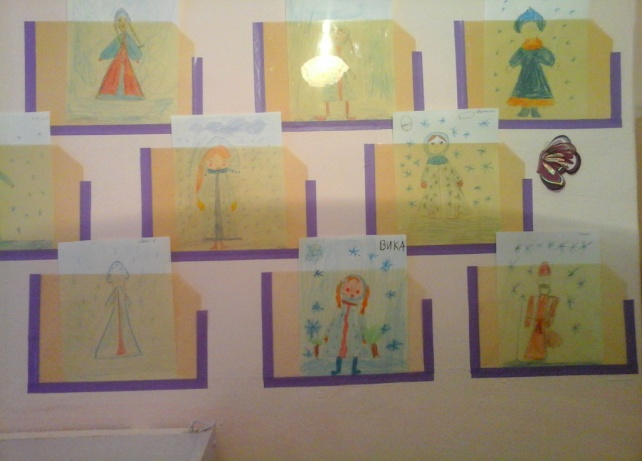 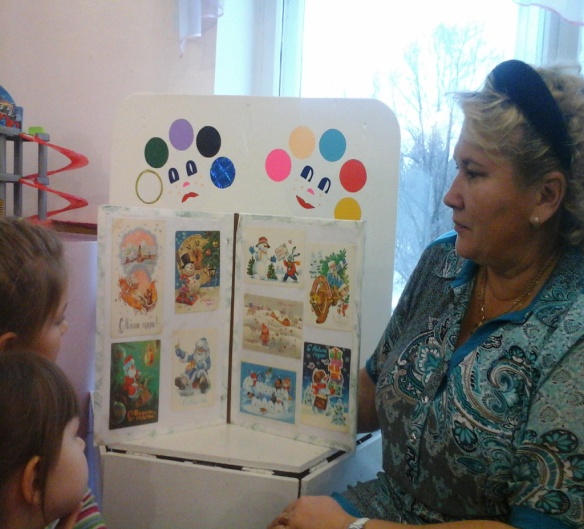 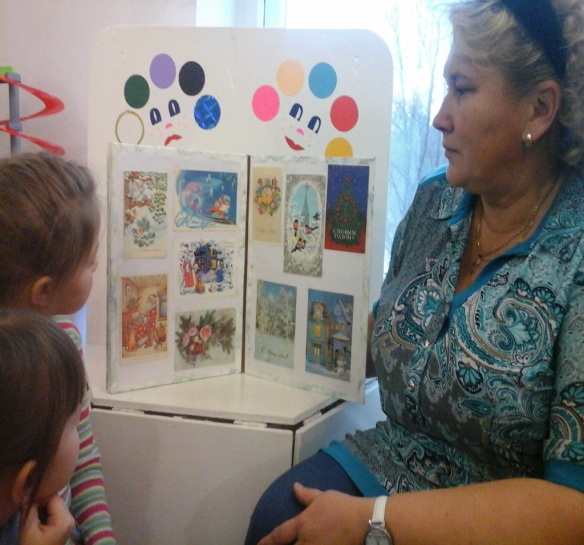 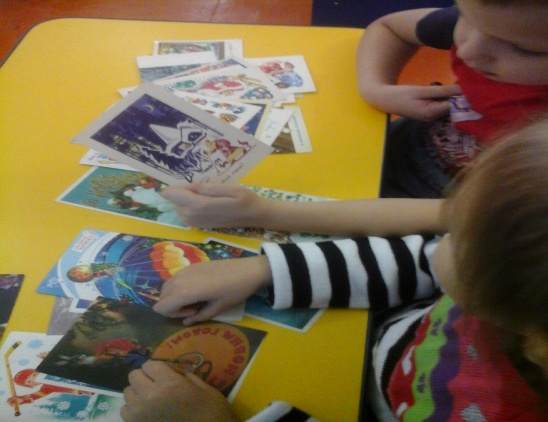 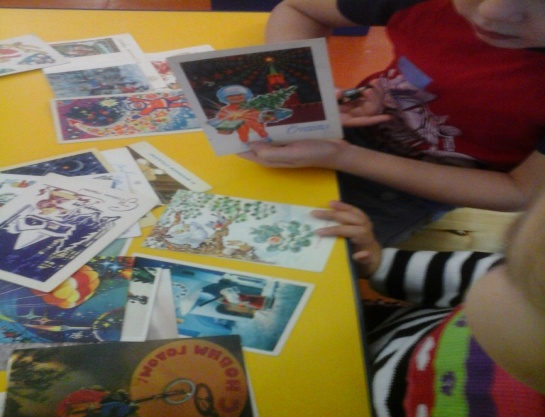 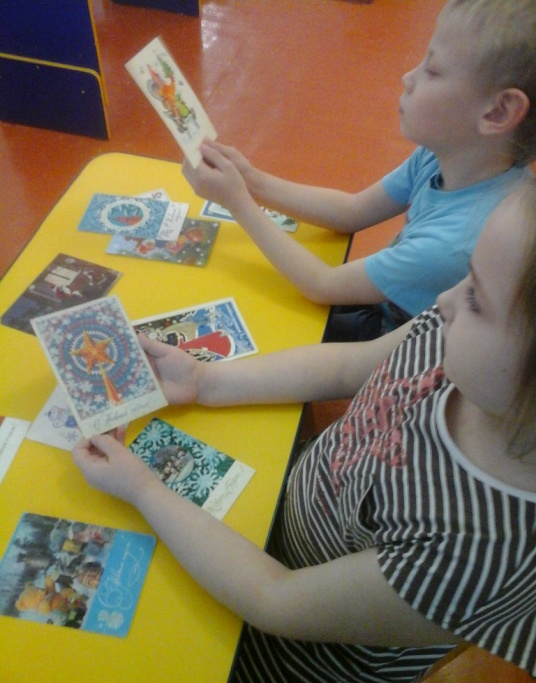 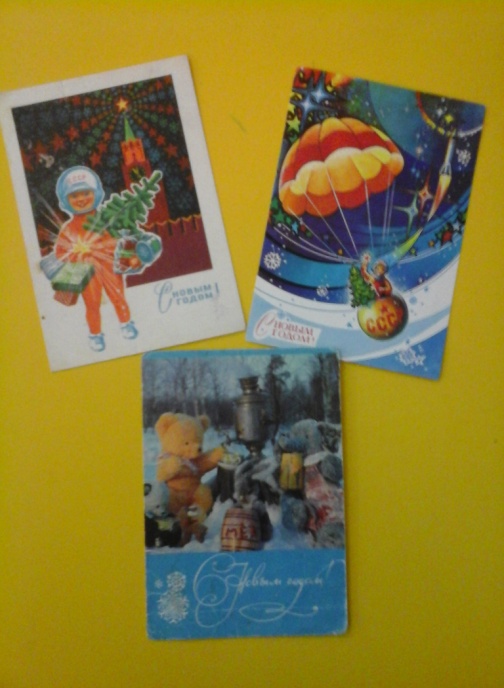 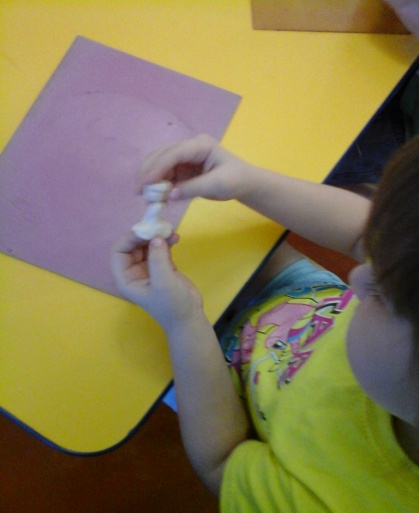 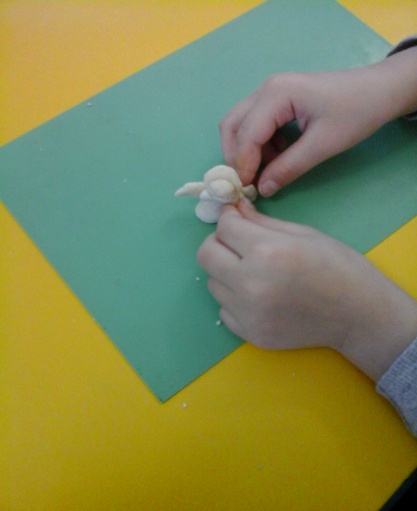 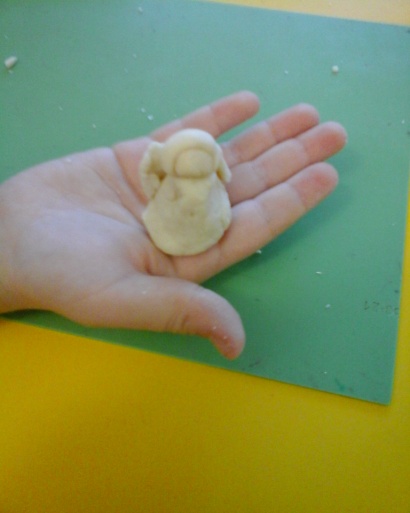 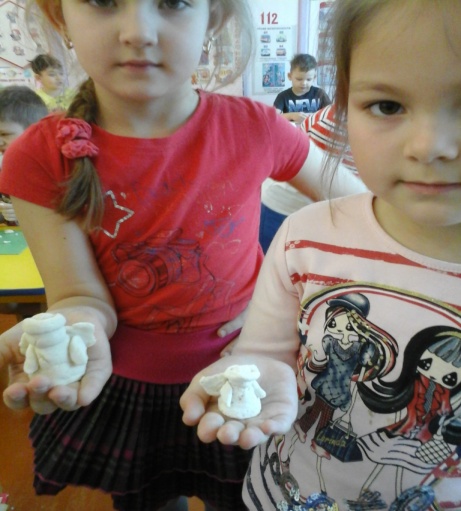 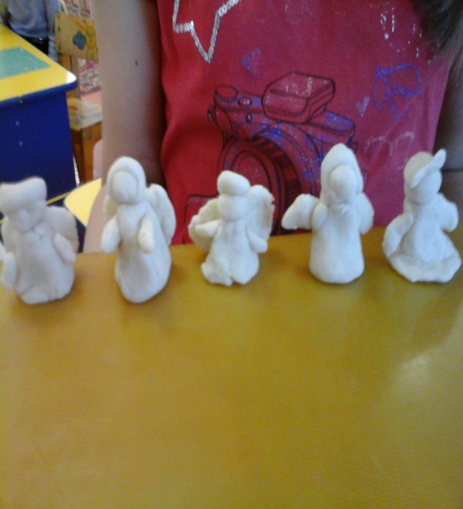 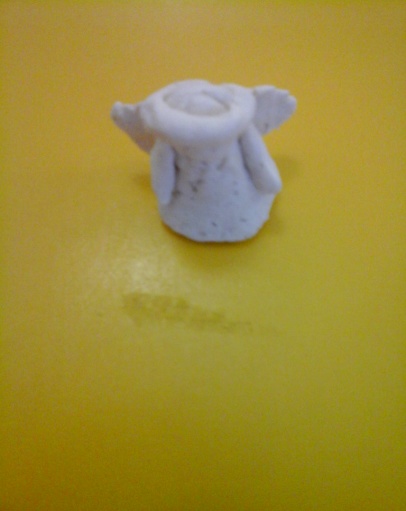 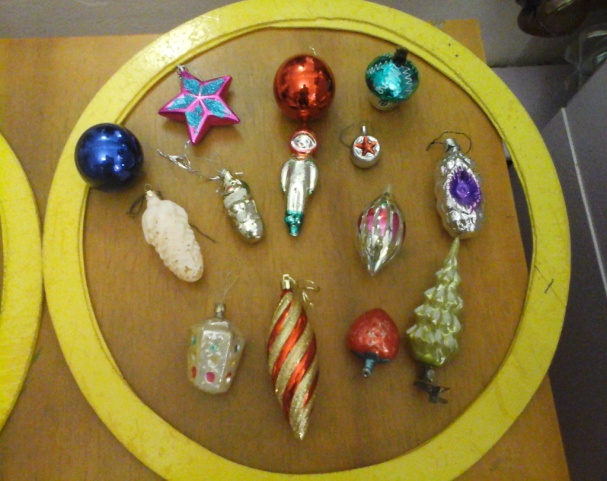 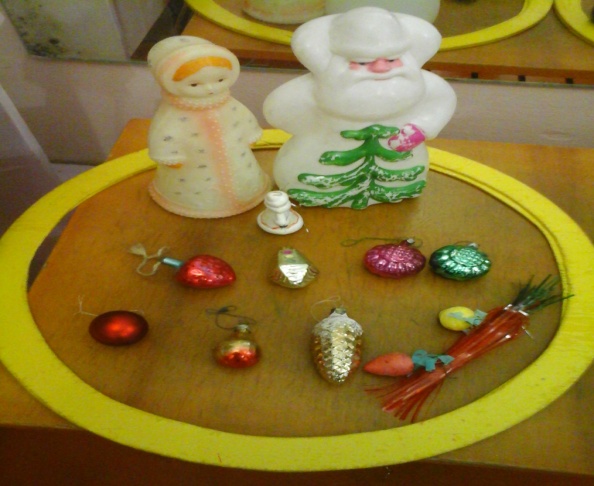 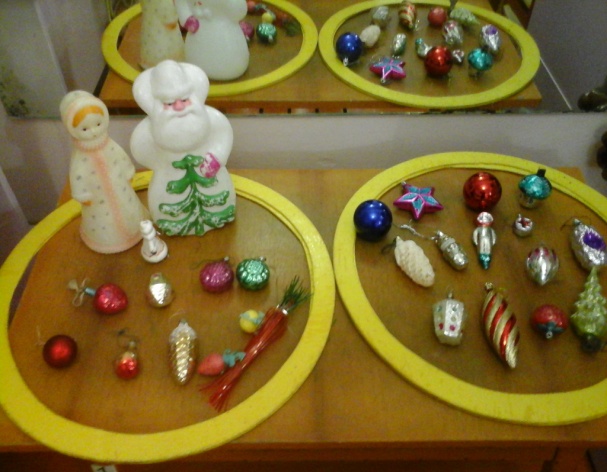 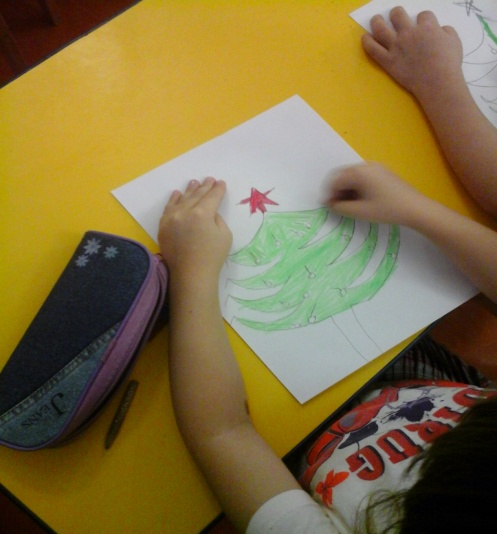 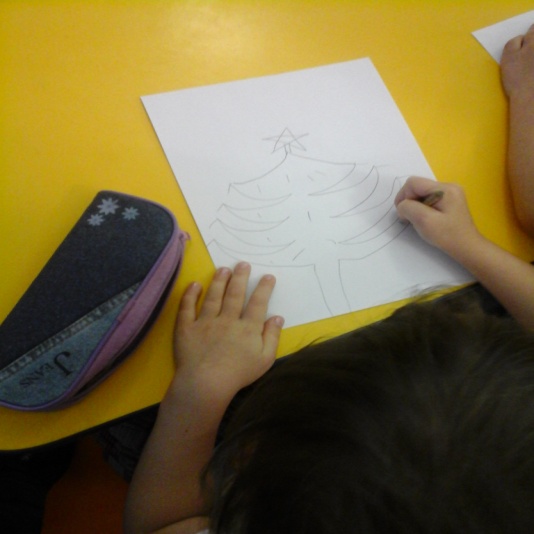 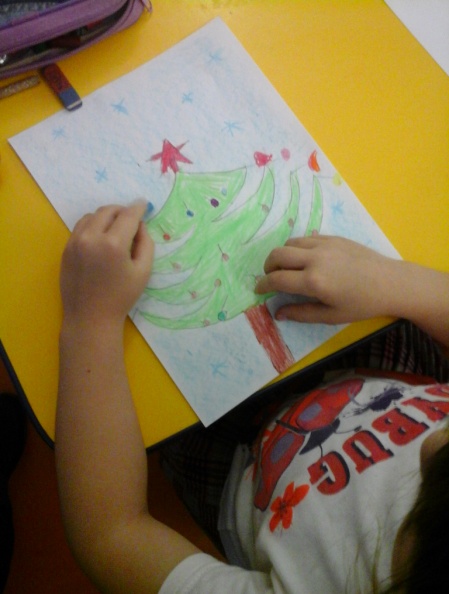 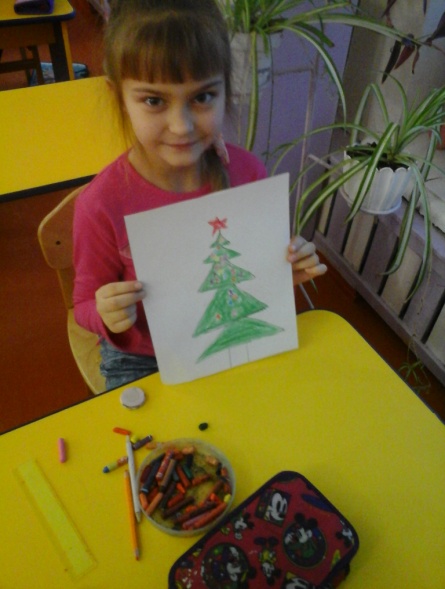 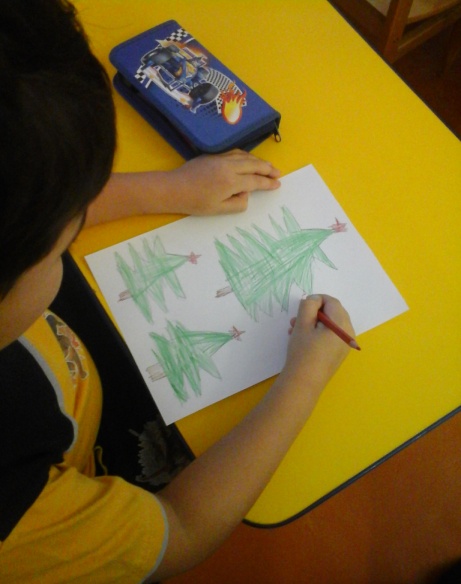 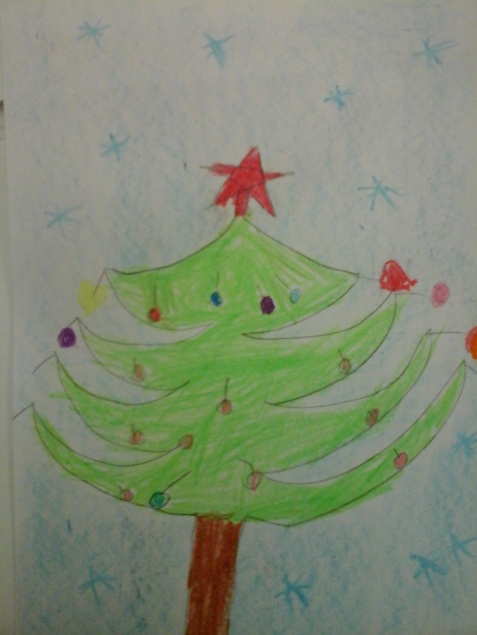 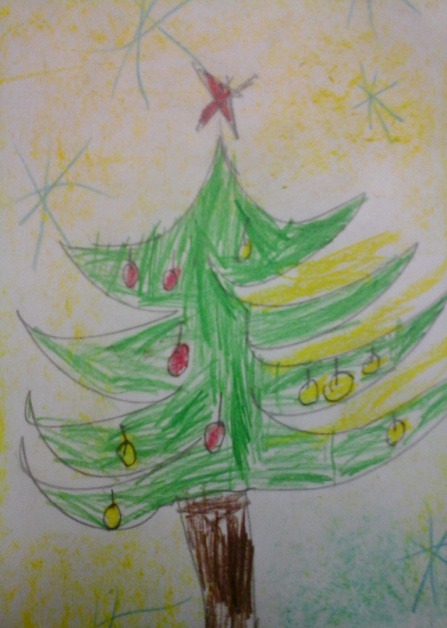 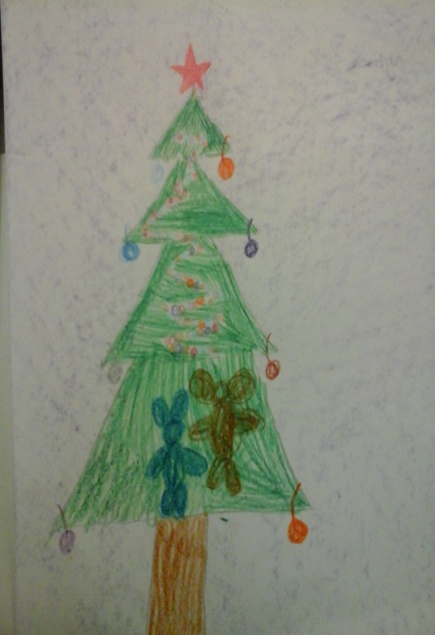 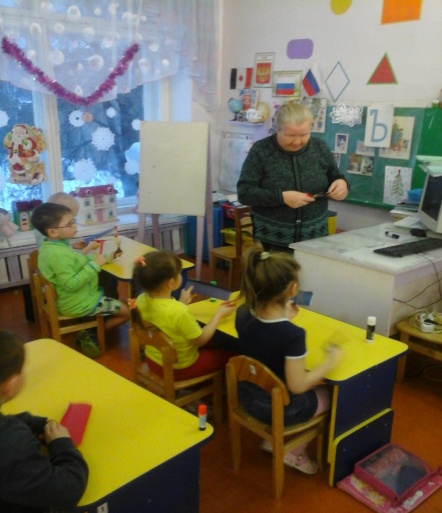 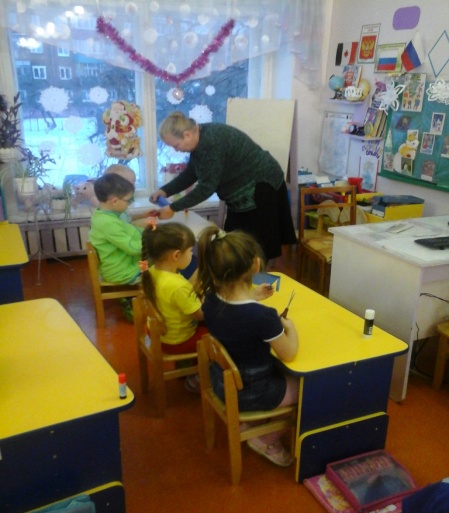 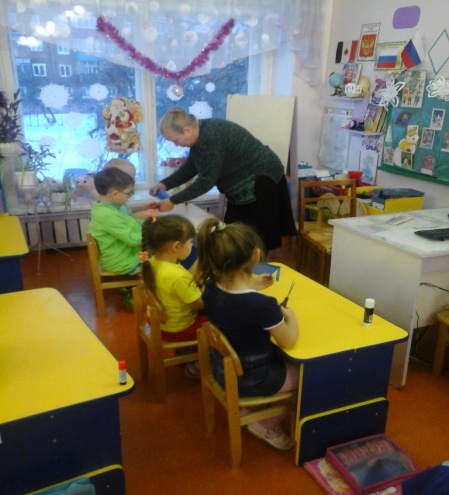 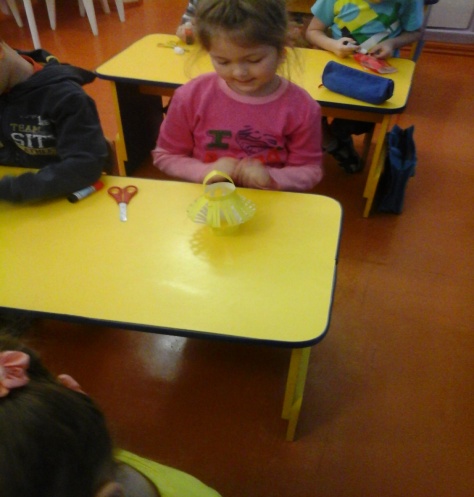 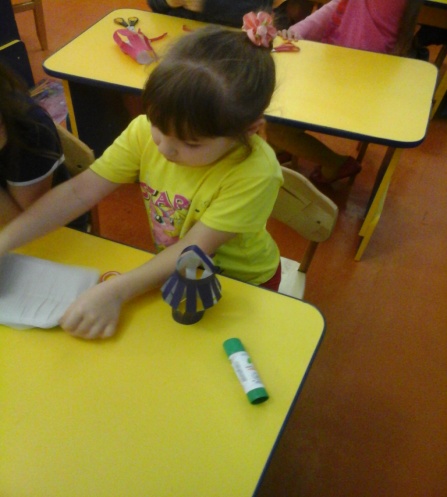 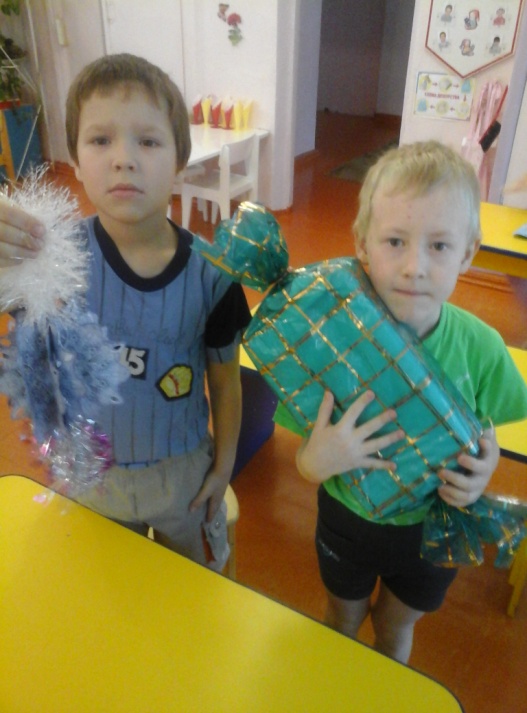 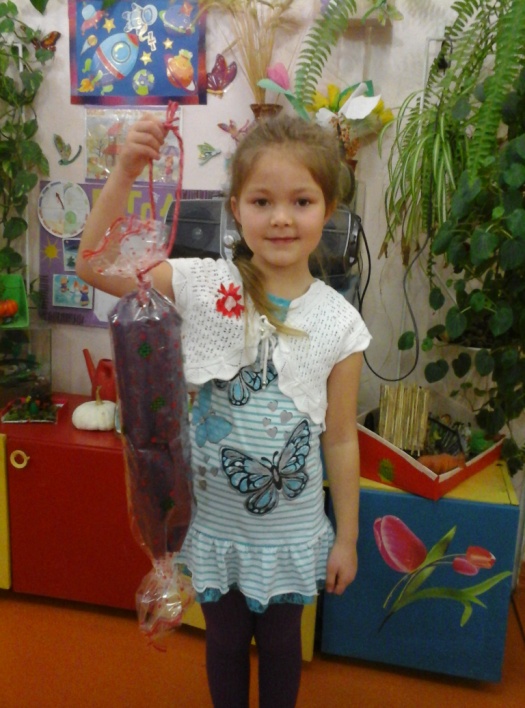 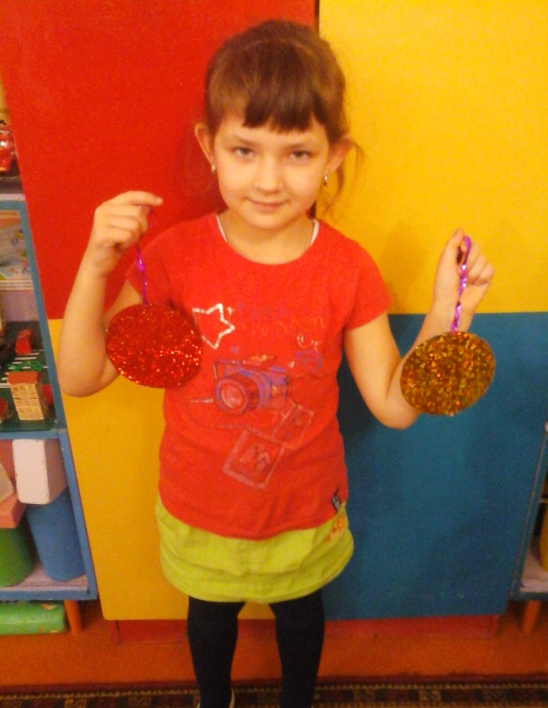 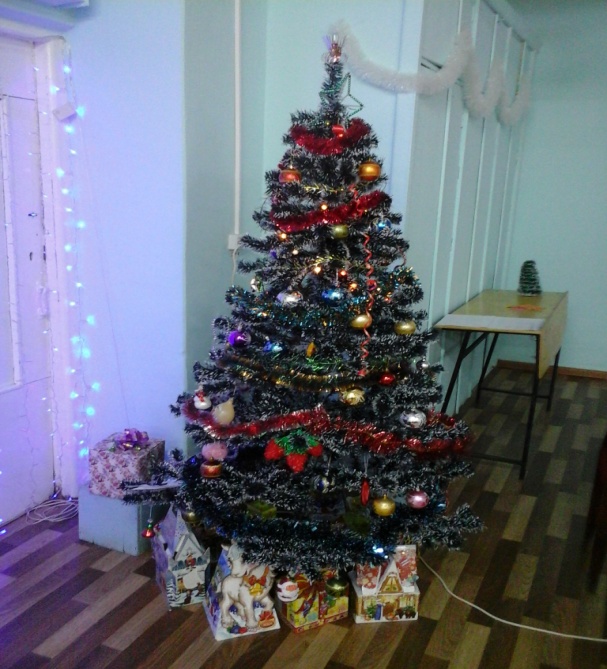 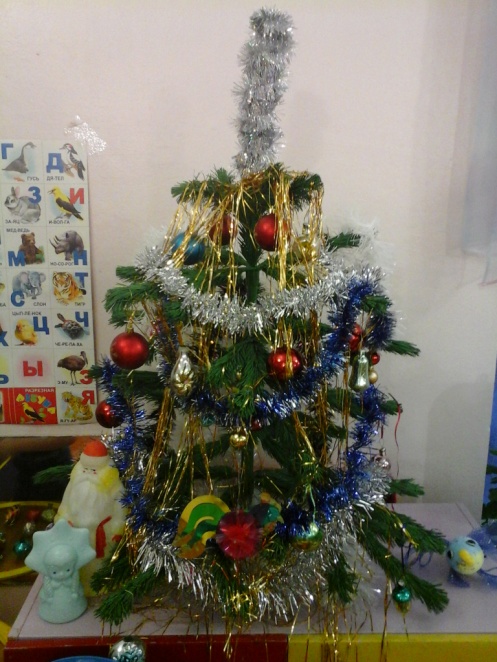 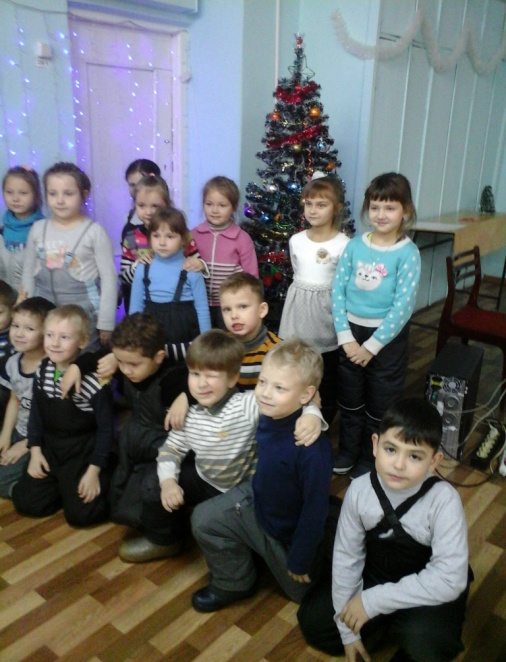 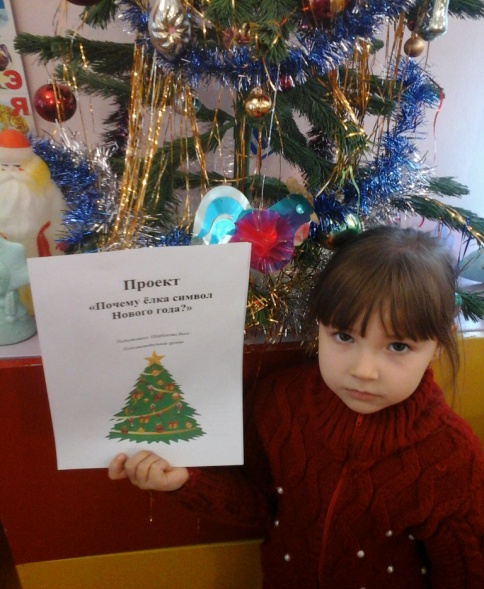 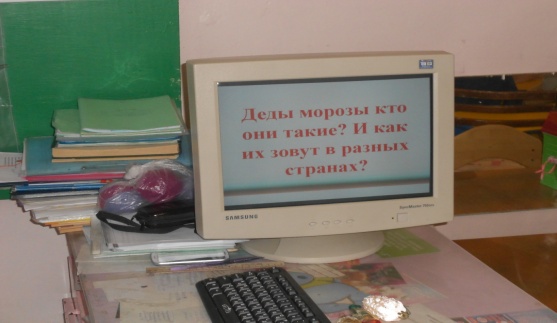 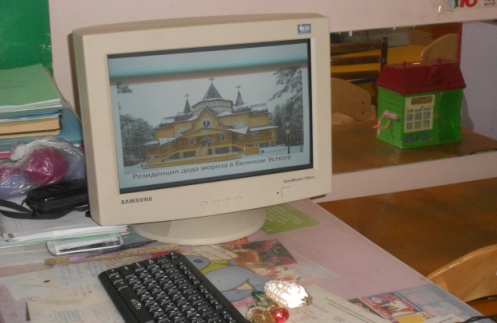 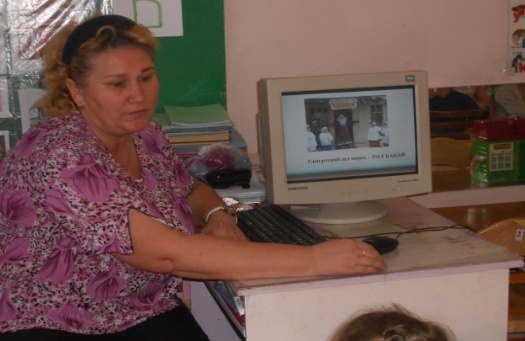 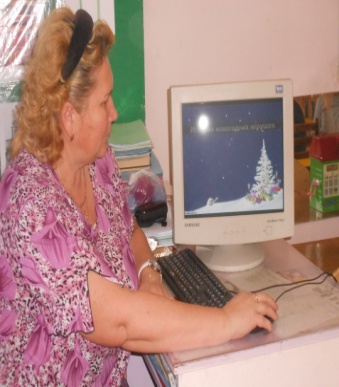 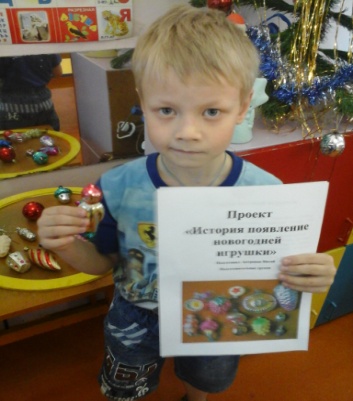 Что мы знаем?Что хотим узнать?Где можно узнать?Данил: Это праздник, когда все получают подарки.Вика: В Новый год покупают ёлку и украшают её.Анна: Дети пишут Деду Морозу письма.Ваня : Дед Мороз очень добрый.Егор : В Новый год приходит Дед Мороз со Снегурочкой.Богдан: Откуда Дед Мороз берёт столько подарков?Даша: как зовут Дедов морозов в других странах?Ксюша: Почему украшают елку на Новый год?Влад: Где живёт Дед Мороз?Вероника: Посмотреть по телевизору.Матвей: Прочитать в книгах и энциклопедиях.Катя : Спросить у родителей.Кирилл: Найти в Интернете.